NÁRODNÁ RADA SLOVENSKEJ REPUBLIKY	VIII. volebné obdobieČíslo: CRD-88/2021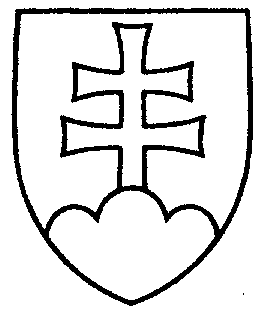 523UZNESENIENÁRODNEJ RADY SLOVENSKEJ REPUBLIKYzo 14. januára 2021k vládnemu návrhu zákona, ktorým sa menia a dopĺňajú niektoré zákony v súvislosti s druhou vlnou pandémie ochorenia COVID-19 (tlač 402)Národná rada Slovenskej republiky	po prerokovaní uvedeného vládneho návrhu zákona v druhom a treťom čítaní	s c h v a ľ u j evládny návrh zákona, ktorým sa menia a dopĺňajú niektoré zákony v súvislosti s druhou vlnou pandémie ochorenia COVID-19, v znení schválených pozmeňujúcich a doplňujúcich návrhov.     Boris  K o l l á r   v. r.    predsedaNárodnej rady Slovenskej republikyOverovatelia:Miloš  S v r č e k   v. r. Magdaléna  S u l a n o v á   v. r.